ЛЕКЦИЯ «ПРАВИЛЬНОЕ ПИТАНИЕ –ЗАЛОГ ЗДОРОВЬЯ» УЧЕНИКИ 3        КЛАССОВ.Старшеклассники провели классный час на тему правильное питание –залог здоровья.поиграли в игру « Узнай и будь здоров».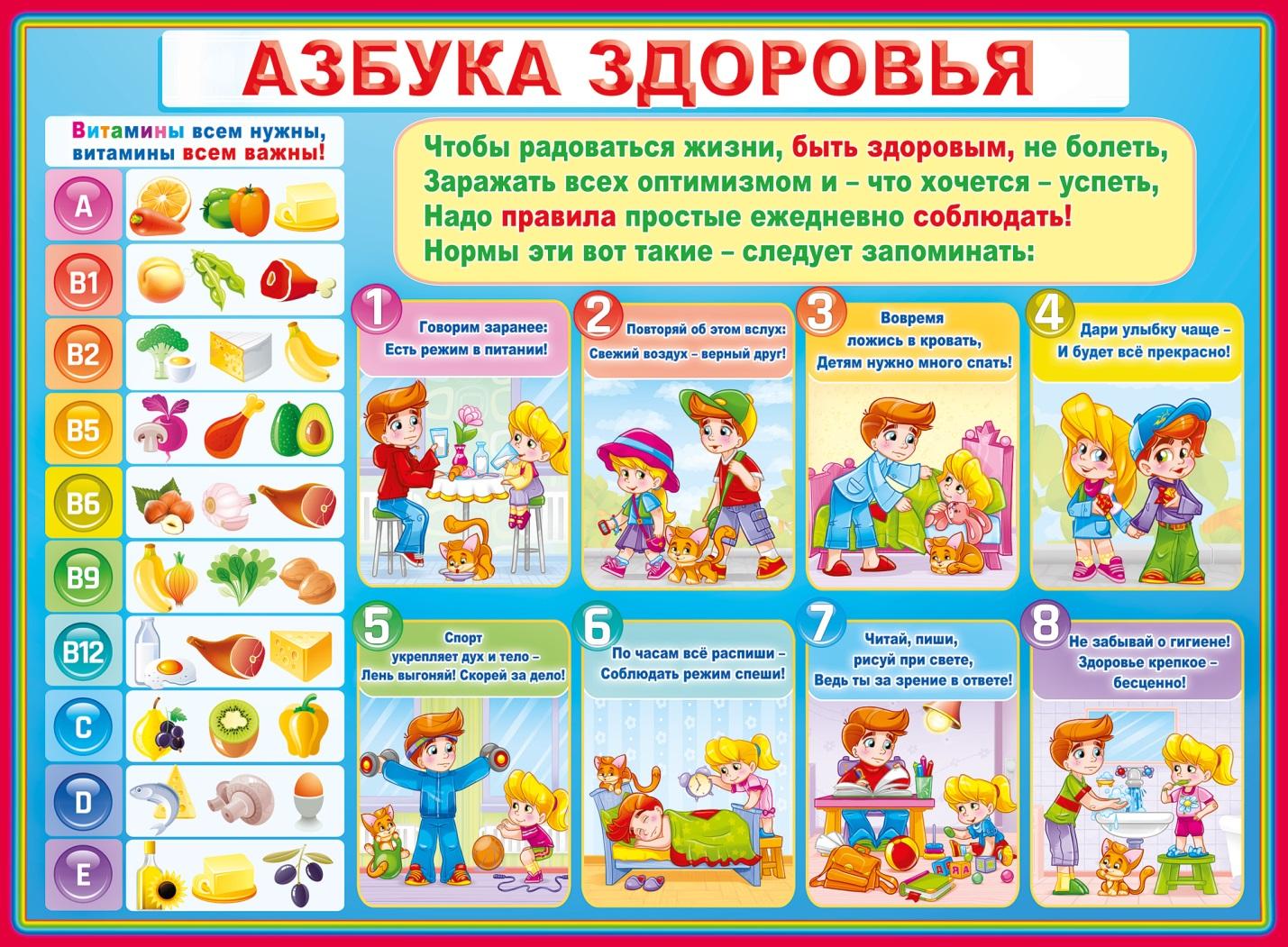 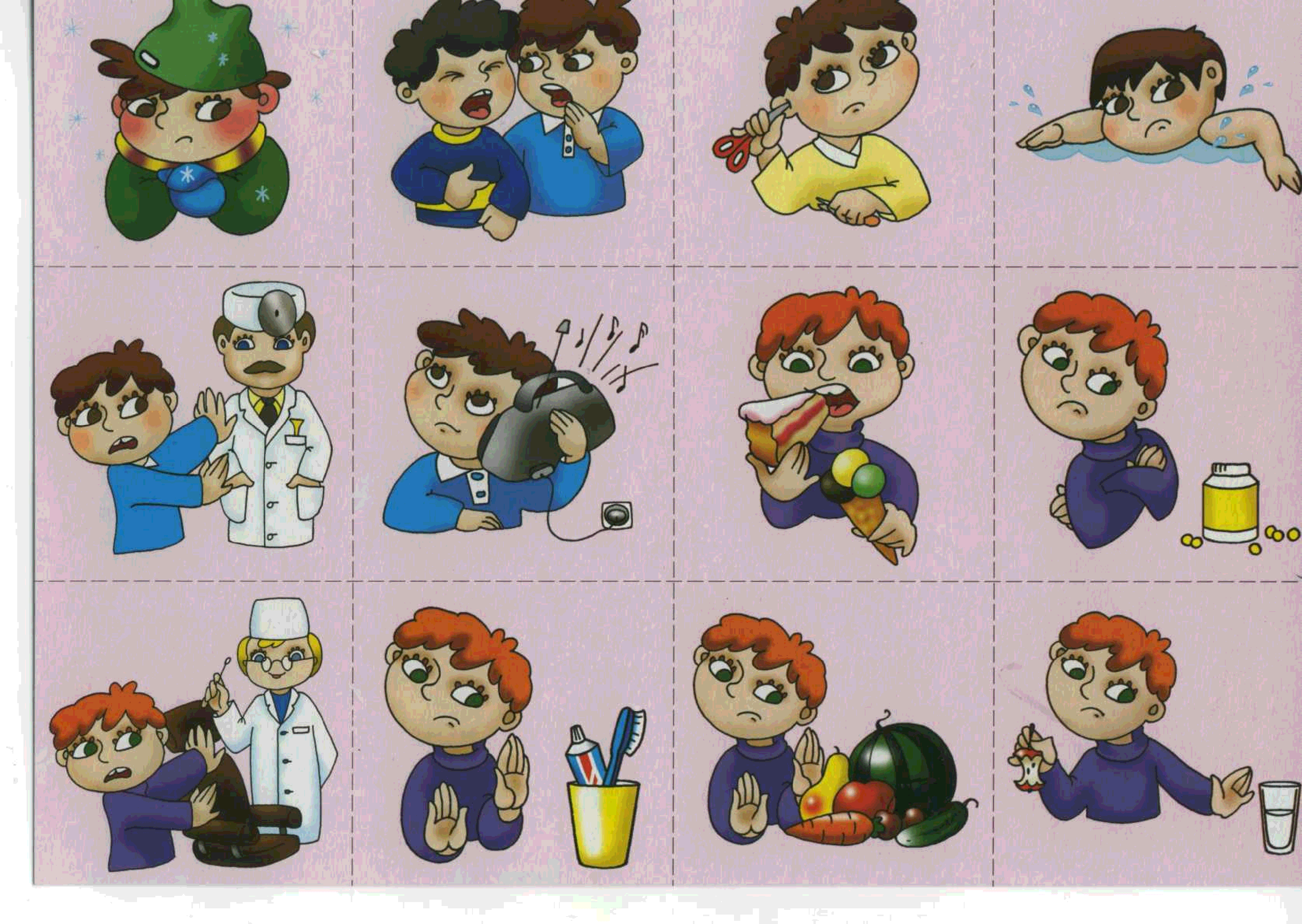 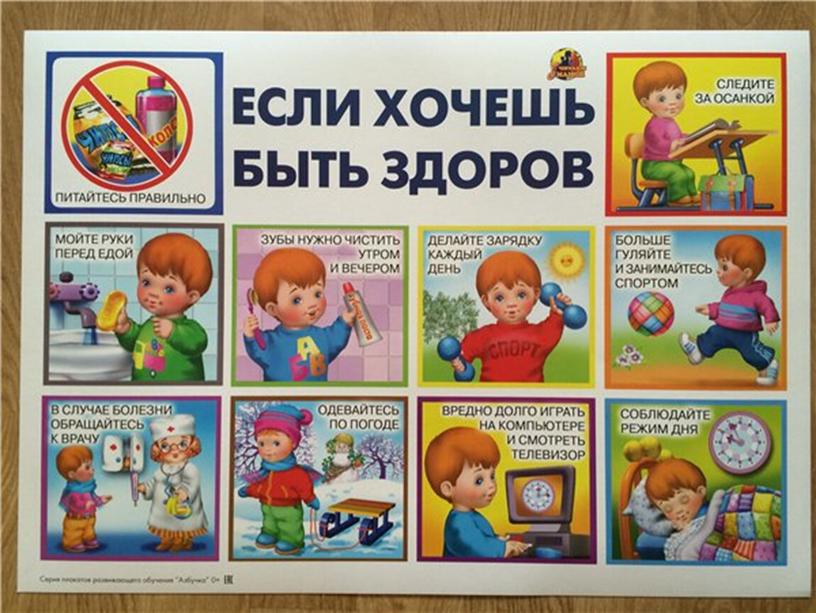 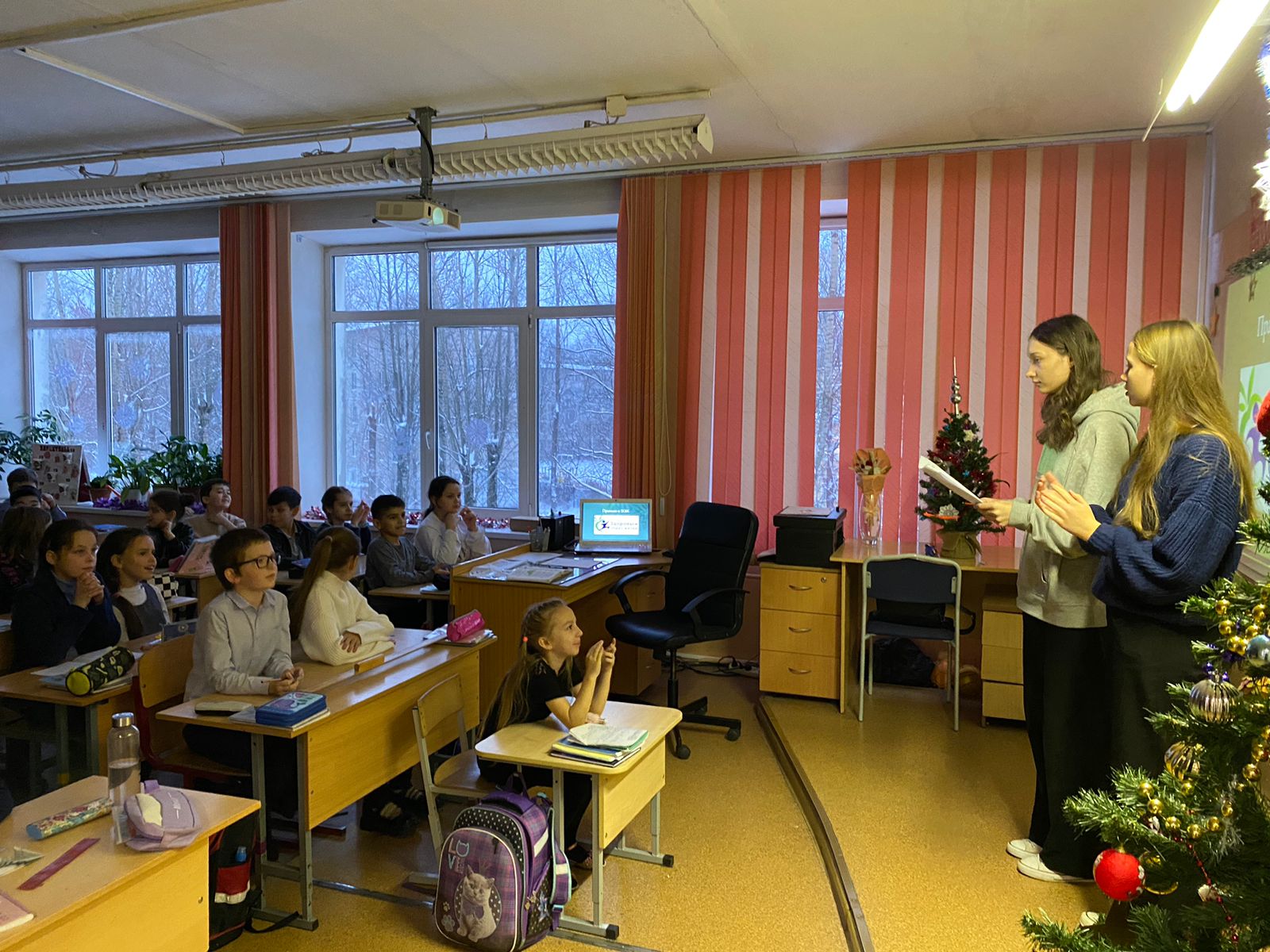 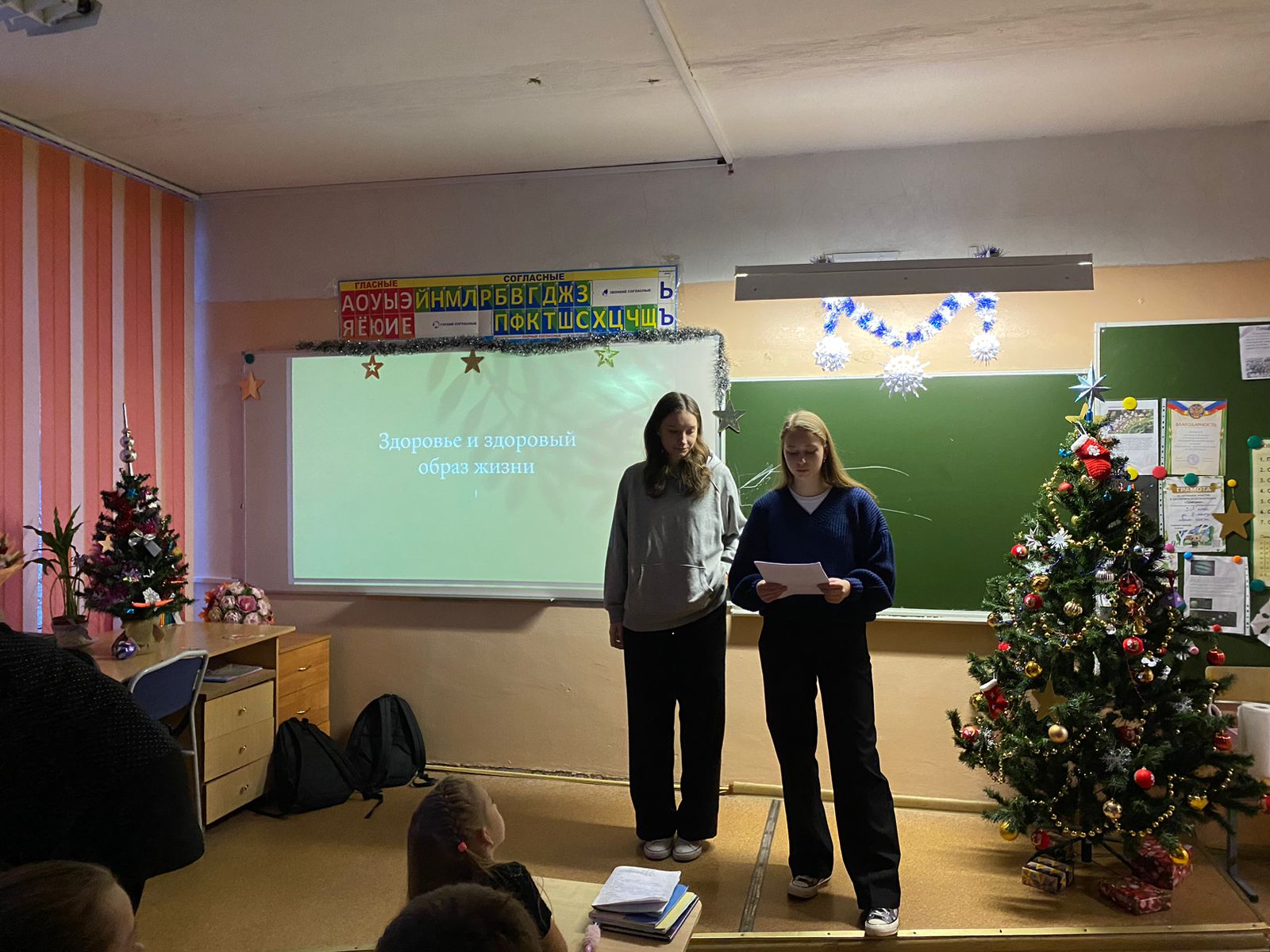 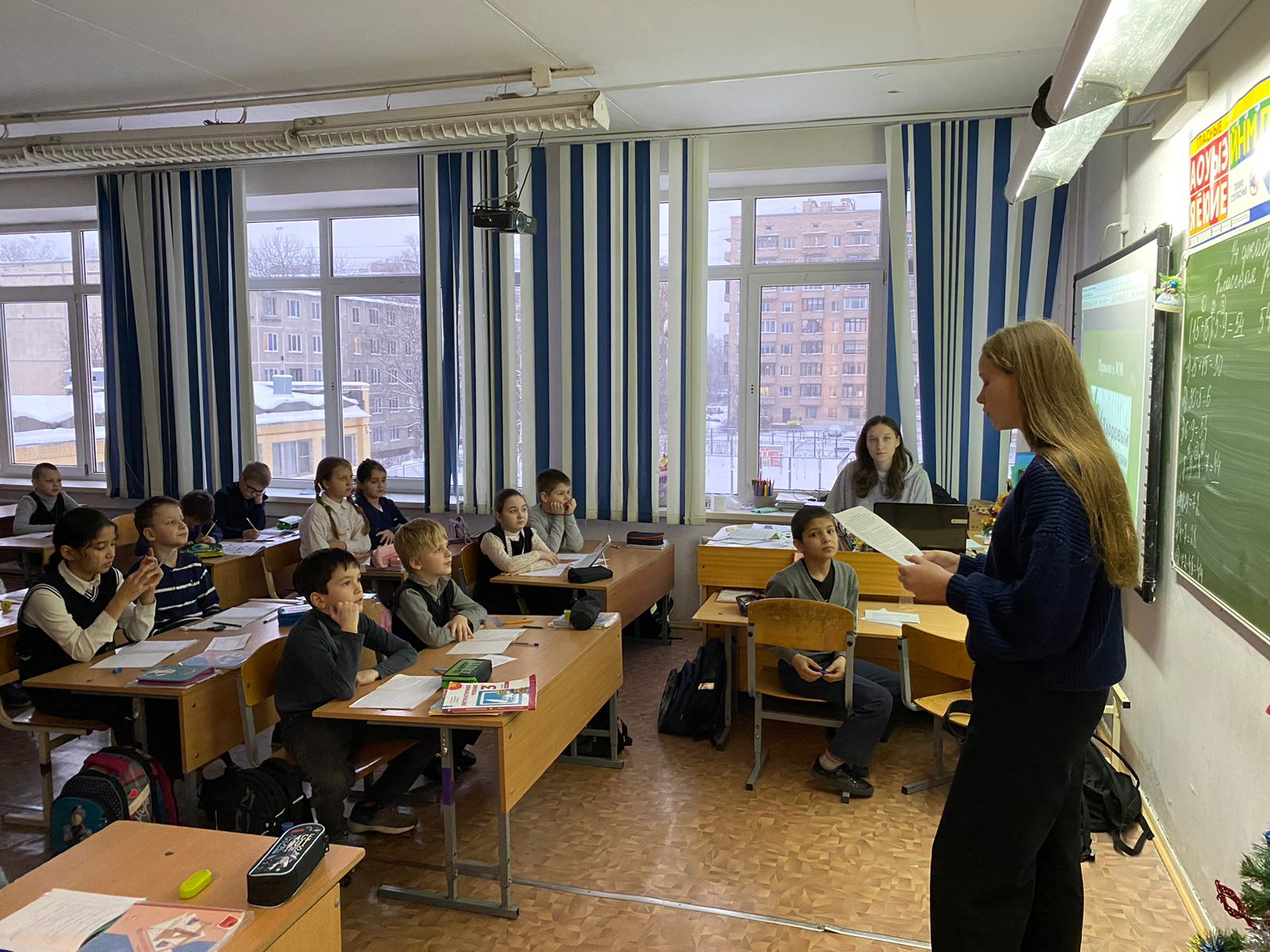 